
Российская Федерация
Новгородская область
Дума Великого Новгорода

Р Е Ш Е Н И Е
О внесении изменений в Программу приватизации муниципального имущества Великого Новгорода в 2022 году

Принято Думой Великого Новгорода 25 февраля 2022 года
В соответствии с Федеральным законом от 21 декабря 2001 г. № 178-ФЗ
"О приватизации государственного и муниципального имущества", Положением
о порядке и условиях приватизации муниципального имущества Великого Новгорода, утвержденным решением Думы Великого Новгорода от 25.07.2002
№ 380, Дума Великого НовгородаРЕШИЛА:
1. Утвердить прилагаемые изменения, которые вносятся в Программу приватизации муниципального имущества Великого Новгорода в 2022 году, утвержденную решением Думы Великого Новгорода от 23.12.2021 № 648.
2. Опубликовать настоящее решение в газете "Новгород".Великий Новгород
25.02.2022
№ 666





тд
0666рдПредседатель Думы Великого Новгорода         Мэр Великого Новгорода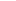 А.Г. Митюнов                                                           С.В. Бусурин